Приложениек мероприятию «Откровение»Сочинение «Моя мама» Коротковой  Алины   Самый дорогой для меня человек — это моя мама. Моя мама среднего роста, очень женственная. У неё прекрасные светлые волосы, не очень длинные.   Глаза моей мамы голубые как морская волна. Они всегда ясные,приветливые, ласковые. Говорит мама спокойным тоном. Разговаривать с ней интересно и приятно. Мамочка моя очень терпеливая, покладистая, добрая, весёлая, энергичная и уникальная. Её все уважают и любят. Мама всегда поддерживает меня в трудную минуту. Она мастер на все руки: умеетвышивать крестиком, вязать разными способами, шить и вкусно готовить. . .Но она поздно приходит домой, У меня с мамой много общего. Мы с нейвместе вяжем, шьём, вышиваем. Я ей помогаю во всех делах. Моя мама самая лучшая и я её очень-очень люблю!Сочинение «Моя мама» Трембач Софии   Мою маму зовут Ирина. Для меня мама-самое дорогое ,что у меня есть. Она самая добрая, нежная, красивая и я её очень люблю. Она всегда помогает мне во всём. Мы вместе делаем уроки, занимаемся домашними делами.  К маме всегда можно обратиться за помощью и она всегда откликнется и поможет.   Ещё мама всегда меня  поддерживает во всём. Она водит меня на танцевальный кружок, возит меня на турниры по бальным танцам, помогает делать поделки. Ещё мы любим вместе проводить свободное время. Мы вместе ходим в гости, в парк, на концерты.   Мама- самый верный и преданный друг.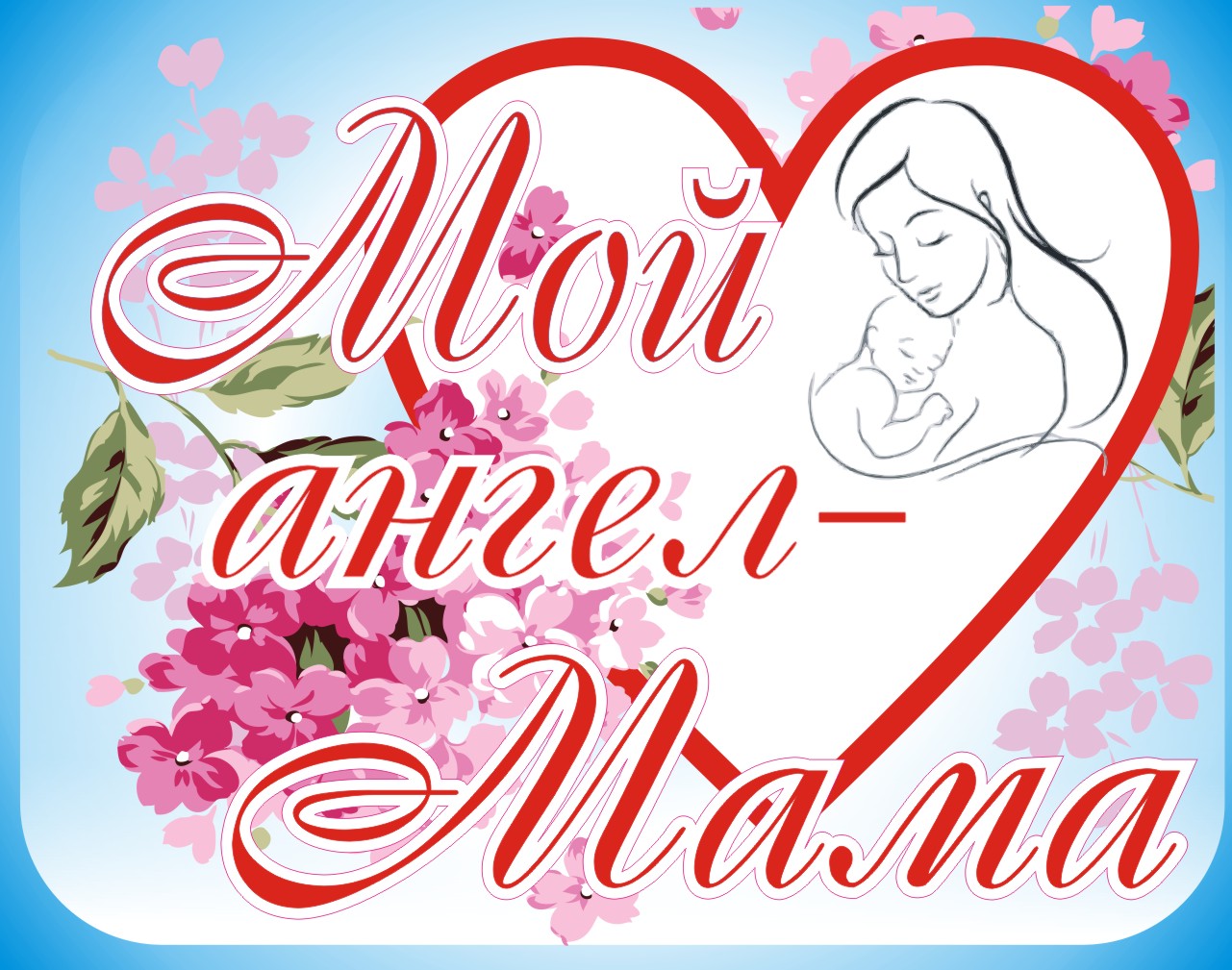 